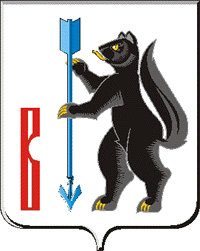  АДМИНИСТРАЦИЯ ГОРОДСКОГО ОКРУГА ВЕРХОТУРСКИЙП О С Т А Н О В Л Е Н И Еот  08.08.2018г. № 682        г. ВерхотурьеОб утверждении Реестра муниципальных услуг, предоставляемых физическим и (или) юридическим лицам муниципальными учреждениями культуры и дополнительного образования в сфере культуры городского округа Верхотурский            В соответствии с Федеральным законом от 06 октября 2003 года № 131-ФЗ «Об общих принципах организации местного самоуправления в Российской Федерации», общероссийским базовым (отраслевым) перечнем, региональным  перечнем (классификатором) государственных (муниципальных) услуг и работ в сфере культуры, постановлениями Администрации городского округа Верхотурский  от 21.07.2009г. № 670 «О порядке составления и ведения реестра и паспортов муниципальных услуг, предоставляемых физическим и (или) юридическим лицам в городском округе Верхотурский», с целью учета видов и количества муниципальных услуг, их эффективности, обеспечения бюджетного планирования, формирования муниципальных заданий по оказанию муниципальных услуг и мониторинга их выполнения, руководствуясь  Уставом городского округа Верхотурский,ПОСТАНОВЛЯЮ:Утвердить Реестр муниципальных услуг, предоставляемых физическим и (или) юридическим лицам муниципальными учреждениями культуры и дополнительного образования в сфере культуры городского округа Верхотурский (прилагается).Признать утратившим силу постановление Администрации городского округа Верхотурский от 29.07.2016г. № 1654 «Об утверждении Реестра муниципальных услуг, предоставляемых физическим и (или) юридическим лицам, муниципальными учреждениями культуры и дополнительного образования, подведомственных Управлению культуры и молодежной политики администрации городского округа Верхотурский».Опубликовать настоящее постановление в информационном бюллетене «Верхотурская неделя» и разместить на официальном сайте городского округа Верхотурский.Контроль исполнения настоящего постановления возложить на заместителя главы Администрации городского округа Верхотурский по социальным вопросам Бердникову Н.Ю.Глава городского округа Верхотурский                                                          А.Г. ЛихановУтвержденпостановлением Администрациигородского округа Верхотурскийот  08.08.2018 № 682«Об утверждении Реестра муниципальных услуг,предоставляемых физическим и (или) юридическим лицам,муниципальными учреждениями культуры идополнительного образования в сфере культуры городского округа Верхотурский»Реестр муниципальных услуг, предоставляемых физическим и (или) юридическим лицаммуниципальными учреждениями культуры и дополнительного образования в сфере культуры городского округа Верхотурский Наименование держателя реестра муниципальных услуг.Код муниципальной услугиКод расходного обязательствав реестре расходных обязательствНаименование муниципальной услугиСодержание муниципальной услугиЕдиница измерения объема муниципальной услугиНормативный правовой акт, предусматривающий предоставление муниципальной услуги (с указанием статьи, пункта, подпункта)Орган местного самоуправления, бюджетное учреждение, иная  некоммерческая организация, предоставляющие муниципальную  услугуКатегории физических и (или) юридических лиц, являющихся потребителями муниципальной услугиУправление культуры, туризма и молодежной политики Администрации городского округа Верхотурский07.002.007.063.0РГ-А-2400 Показ (организация показа) концертов и концертных программконцерт хора, концерт танцевально-хореографического коллектива, сборный концерт;(стационарно,на выезде)001 число зрителей Человек; 002 количество публичных выступлений Единица1. Конституция Российской Федерации, пункт 2 статья 44;2. Федеральный закон               от 06 октября 2003 года № 131-ФЗ «Об общих принципах организации местного самоуправления в Российской Федерации» подпункт 17 пункт 1 статья 163.Федеральный Закон               от 09 октября 1992 года № 3612-1 «Основы законодательства о культуре» абзац 3 часть 3 статья 40;4.Закон Свердловской области от 22 июля 1997 года  № 43-ОЗ «О культурной деятель-ности  на территории Свердловской области», подпункт  1 пункт 3 статья 7;5. Постановление Правительства Российской Федерации от 26.06.1995 № 609 «Об утверждении положения об основах хозяйственной деятельности и финансирования организаций культуры и искусства».6.Устав Муниципального бюджетного учреждения культуры «Центр культуры» городского округа Верхотурский, утвержден постановлением Администрации городского округа Верхотурский от 24.03.2014 № 211. 7.Устав Муниципального бюджетного учреждения дополнительного образования «Верхотурская детская школа искусств», утвержден постановлением Администрации городского округа Верхотурский от 17.02.2016 № 103.1. Муниципальное бюджетное учреждение культуры «Центр культуры» городского округа Верхотурский;2. Муниципальное бюджетное учреждение дополнительного образования «Верхотурская детская школа искусств»физичес-кие лица.Управление культуры, туризма и молодежной политики Администрации городского округа Верхотурский07.011.0РГ-А-2300Библиотечное, библиографическое и информационное обслуживание пользователей библиотеки Библиотечное, библиографическое и информационное обслуживание пользователей библиотеки в стационарных условиях, вне стационара, удаленно через сеть Интернет001 количество посещений Единица 1.Конституция Российской Федерации, пункт 2 статья 44;2.Федеральный закон         от 06 октября 2003 года №131-ФЗ «Об общих принципах организации местного самоуправления в Российской Федерации» подпункт 16 пункт 1, статья 16;3.Федеральный Закон               от 09 октября 1992 года № 3612-1 «Основы законодательства о культуре» абзац 2 часть 3 статья 40;4.Федеральный закон                от 29 декабря 1994 года № 78-ФЗ «О библиотечном деле»;5.Закон Свердловской области от 21 апреля 2007 года № 25-ОЗ «О библиотеках и библиотечных фондах Свердловской области»;6.Устав Муниципального бюджетного учреждения культуры «Централизованная библиотечная система» городского округа Верхотурский, утвержден постановлением Администрации городского округа Верхотурский от 25.12.2013 № 1157.Муниципальное бюджетное учреждение культуры «Централизованная библиотечная система» городского округа Верхотурский Физические лица      Управление культуры, туризма и молодежной политики Администрации городского округа Верхотурский07.012.0РГ-А-2300Предоставление библиографической информации из государственных библиотечных фондов и информации из государственных библиотечных фондов в части, не касающейся авторских прав Предоставление доступа к справочно-поисковому аппарату библиотек, базам данных: предоставление доступа к оцифрованным изданиям, хранящимся в библиотеках, с учетом соблюдения требований законодательства Российской Федерации об авторских и смежных правах, удаленно через сеть Интернет001 количество предоставленных полнотекстовых документов и библиографических записей Единица1.Конституция Российской Федерации, пункт 2 статья 44;2.Федеральный закон         от 06 октября 2003 года №131-ФЗ «Об общих принципах организации местного самоуправления в Российской Федерации» подпункт 16 пункт 1, статья 16;3.Федеральный Закон               от 09 октября 1992 года № 3612-1 «Основы законодательства о культуре» абзац 2 часть 3 статья 40;4.Федеральный закон                от 29 декабря 1994 года № 78-ФЗ «О библиотечном деле»;5.Закон Свердловской области от 21 апреля 2007 года № 25-ОЗ «О библиотеках и библиотечных фондах Свердловской области»;6.Устав Муниципального бюджетного учреждения культуры «Централизованная библиотечная система» городского округа Верхотурский, утвержден постановлением Администрации городского округа Верхотурский от 25.12.2013 № 1157.Муниципальное бюджетное учреждение культуры «Централизованная библиотечная система» городского округа Верхотурский Физические лица      Управление культуры, туризма  и молодежной политики Администрации городского округа Верхотурский07.053.0РГ-А-2400 Показ кинофильмовОрганизация и проведение показа кинофильмовСредняя заполняемость зрительного зала на стационаре (процент); темп роста количества граждан, посетивших киносеансы, проводимые учреждением в отчетном году  по сравнению с предыдущим годом (процент); доля потребителей, удовлетворенных качеством услуги от общего числа опрошенных (процент)/число зрителей Человек1.Конституция Российской Федерации, пункт 2 статья 44;2.Федеральный закон          от 06 октября 2003 года №131-ФЗ «Об общих принципах организации местного самоуправления в Российской Федерации» подпункт 17 пункт 1 статья  163.Федеральный Закон            от 09 октября 1992 года № 3612-1 «Основы законодательства о культуре» абзац 3 часть 3 статья 40;4.Постановление Правительства РФ от 17.11.1994 № 1264 «Правила по киновидеообслуживанию населения»;5. Федеральный закон от 22 августа 1996 № 126-ФЗ «О государственной поддержке кинематографии в РФ»;6.Закон Свердловской           области от 22 июля 1997 года  № 43-ОЗ «О культурной деятельности  на территории Свердловской области», подпункт 1 пункт 3 статья 7;7. Постановление Правительства РФ от 18.10.2010 № 837 «О функционировании единой федеральной автоматизированной информационной системы сведений о показе фильмов в кинозалах»;8.Устав Муниципального бюджетного учреждения культуры «Центр культуры» городского округа Верхотурский, утвержден постановлением Администрации городского округа Верхотурский от 24.03.2014 № 211.Муниципальное бюджетное учреждение культуры «Центр культуры» городского округа ВерхотурскийФизичес-кие лицаУправление культуры, туризма  и молодежной политики Администрации городского округа Верхотурский07.059.0РГ-А-2400Организация и проведение культурно-массовых мероприятийКультурно-массовые (иные зрелищные мероприятия)001 количество участников мероприятий Человек;002 количество проведенных мероприятий Единица;003 количество проведенных мероприятий Человеко-день;004 количество проведенных мероприятий Час1. Конституция Российской Федерации, пункт 2 статья 44;2. Федеральный закон               от 06 октября 2003 года № 131-ФЗ «Об общих принципах организации местного самоуправления в Российской Федерации» подпункт 17 пункт 1 статья 163.Федеральный Закон               от 09 октября 1992 года № 3612-1 «Основы законодательства о культуре» абзац 3 часть 3 статья 40;4.Закон Свердловской области от 22 июля 1997 года  № 43-ОЗ «О культурной деятель-ности  на территории Свердловской области», подпункт  1 пункт 3 статья 7;5.Устав Муниципального бюджетного учреждения культуры «Центр культуры» городского округа Верхотурский, утвержден постановлением Администрации городского округа Верхотурский от 24.03.2014 № 211. 6.Устав Муниципального бюджетного учреждения культуры «Централизованная библиотечная система» городского округа Верхотурский, утвержден постановлением Администрации городского округа Верхотурский от 25.12.2014 № 1157.Муниципальное бюджетное учреждение культуры «Центр культуры» городского округа Верхотурский,
Муниципальное бюджетное учреждение культуры «Централизованная библиотечная система» городского округа ВерхотурскийФизичес-кие лицаУправление культуры, туризма и молодежной политики Администрации городского округа Верхотурский11.Г42.0РГ-А-2000Реализация дополнитель ных  общеразвивающих программ образовательная деятельность по дополнительным общеразвивающим  программам 001 Количество человеко-часов Человеко-час1.Конституция Российской Федерации, пункт 2 статья 44;2.Федеральный закон         от 06 октября 2003 года №131-ФЗ «Об общих принципах организации местного самоуправления в Российской Федерации» подпункт 13 пункт 1  статья 16;3.Федеральный закон от 10 июля 1992 года  № 3266-1 «Об образовании», подпункт 8 пункт 4 статья 12; статья 26; подпункт 2 пункт 1 статья 31      4.Закон Свердловской области от 16 июля 1998 года  № 26-ОЗ «Об образовании в Свердловской области», пункт 2 статья 14;6.Устав Муниципального бюджетного учреждения дополнительного образования «Верхотурская детская школа искусств», утвержден постановлением Администрации городского округа Верхотурский от  17.02.2016 № 103.Муниципальное бюджетное  учреждение дополнительного образования  «Верхотурская детская школа искусств»Физичес кие лицаУправление культуры, туризма и молодежной политики Администрации городского округа Верхотурский11.Д44.0РГ-А-2000Реализация дополнитель ных предпрофессиональных программ в области искусствобразовательная деятельность по дополнительным предпрофессиональным программам (живопись, хоровое пение, народные инструменты, фортепиано)001 Количество человеко-часов Человеко-час1.Конституция Российской Федерации, пункт 2 статья 44;2.Федеральный закон         от 06 октября 2003 года №131-ФЗ «Об общих принципах организации местного самоуправления в Российской Федерации» подпункт 13 пункт 1  статья 16;3.Федеральный закон от 10 июля 1992 года  № 3266-1 «Об образовании», подпункт 8 пункт 4 статья 12; статья 26; подпункт 2 пункт 1 статья 31      4.Постановление Правительства РФ от 07.03.1995 № 233 «Об утверждении типового положения об образова-тельном учреждении дополнительного  образования детей».5.Закон Свердловской области от 16 июля 1998 года  № 26-ОЗ «Об образовании в Свердловской области», пункт 2 статья 14;6.Устав Муниципального бюджетного учреждения дополнительного образования «Верхотурская детская школа искусств», утвержден постановлением Администрации городского округа Верхотурский от  17.02.2016 № 103.Муниципальное бюджетное  учреждение дополнительного образования  «Верхотурская детская школа искусств»Физические лица, имеющие необходимые для освоения соответствующей образовательной программы творческие способности и физические данные